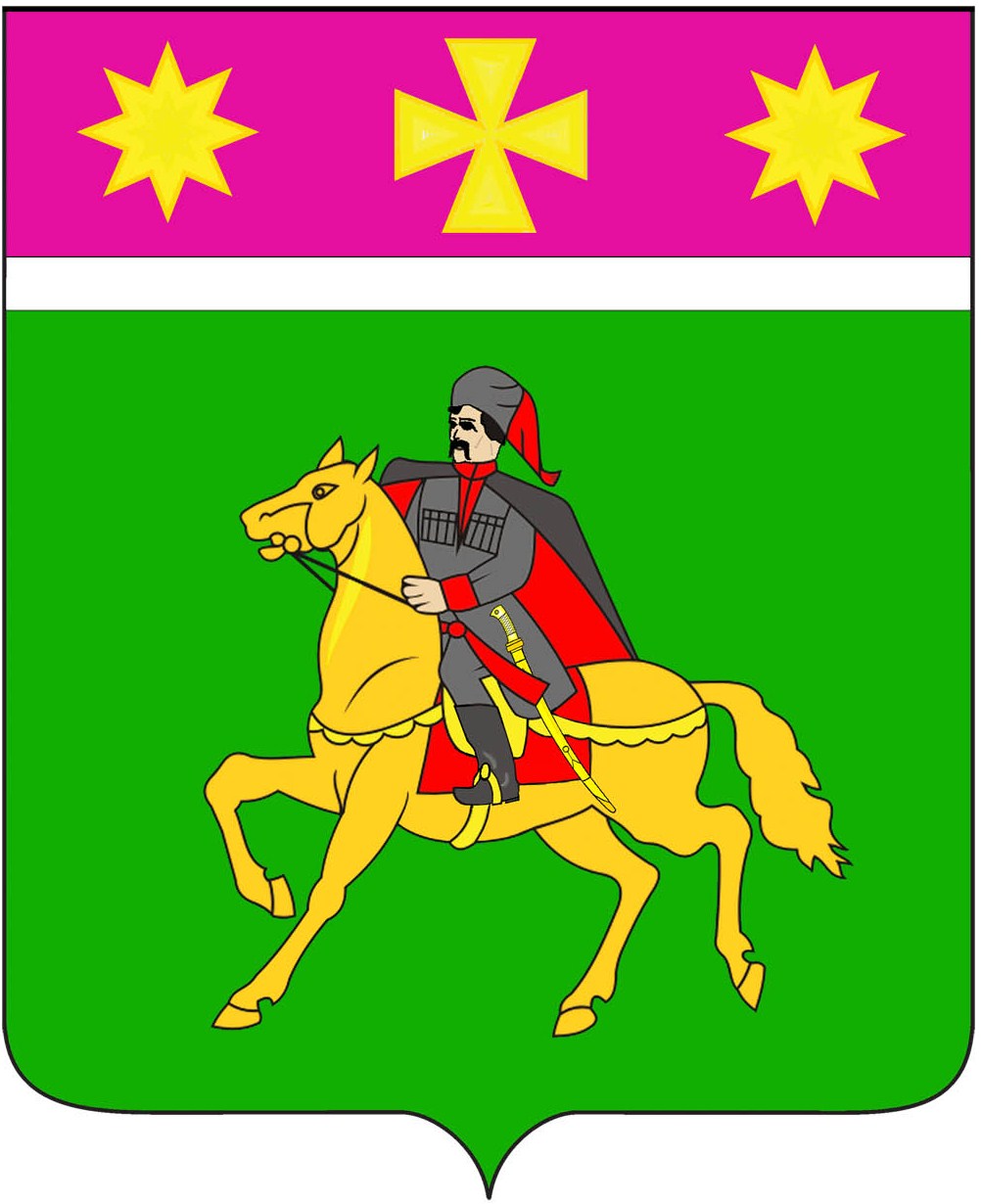 СоветПолтавского сельского поселенияКрасноармейского района       РЕШЕНИЕ                              18.06.2019                                                                                                  № 67/4станица ПолтавскаяОб установлении срока рассрочки оплаты приобретаемого имущества при реализации преимущественногоправа субъектов малого и среднего предпринимательства на приобретение арендуемого имуществав отношении недвижимого имущества,находящегося в муниципальной собственностиПолтавского сельского поселения Красноармейского районаВ соответствии с Федеральным законом от  22 июля 2008 года № 159-ФЗ «Об особенностях отчуждения недвижимого имущества, находящегося в государственной или в муниципальной собственности и арендуемого субъектами малого и среднего предпринимательства, и о внесении изменений в отдельные законодательные акты Российской Федерации», законом Краснодарского края от 15 октября 2010 года № 2079-КЗ «Об установлении срока рассрочки оплаты приобретаемого имущества при реализации преимущественного права субъектов малого и среднего предпринимательства на приобретение арендуемого имущества в отношении недвижимого имущества, находящегося в государственной собственности Краснодарского края или в муниципальной собственности» Совет Полтавского сельского поселения Красноармейского района РЕШИЛ:1. Установить срок рассрочки оплаты приобретаемого имущества при реализации преимущественного права субъектов малого и среднего предпринимательства на приобретение арендуемого имущества в отношении недвижимого имущества, находящегося в муниципальной собственности Полтавского сельского поселения Красноармейского района, пять лет.          2. Контроль  за исполнением настоящего решения возложить на комиссию по вопросам экономики, бюджету, финансам, налогам и распоряжением муниципальной собственностью (Болдырева).3. Настоящее решение вступает в силу со дня его обнародования.Заместитель председателя Совета Полтавского сельского поселения Красноармейского района                                                             А.А. ШрамковГлава Полтавского сельского поселения Красноармейского района		                                                   В. А. Побожий